E L Ő T E R J E S Z T É S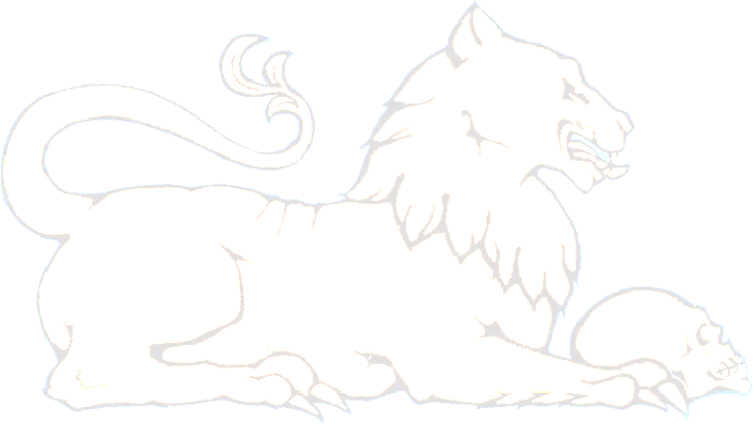 „Ertl Pálné Művelődési Ház és Könyvtár épület felújítása, korszerűsítésea Magyar Falu Program keretében”Litér Község Önkormányzatának Pénzügyi Gazdasági és Településfejlesztési BizottságaLitér Község Önkormányzatának Képviselő-testülete2019 év május hóTisztelt Bizottsági Tag!Tisztelt Képviselő Asszony/Úr!A Magyar Kormány elkötelezett a kistelepüléseken élők számának növelése, életminőségének javítása, valamint ezzel összefüggésben ezen települések fejlesztése ügyében, amely cél elérése érdekében kidolgozásra került a Magyar Falu Program.  A program keretében megjelent „A nemzeti és helyi identitástudat erősítése” című pályázati felhívás lehetőséget biztosít a közösségi terek fejlesztésére, közösségi és kulturális építmények felújítására, bővítésére, korszerűsítésére, maximálisan 15 millió forint támogatási igénnyel, 100%-os támogatási intenzitás mellett, 2019. május hó 15. napjáig történő pályázat benyújtásával.  A támogatásról a tartalmi értékelés után a pályázat benyújtási határidőt követő 65 napon belül dönt a támogató.A Litér, Ond u. 1. szám (119 hrsz) alatti Ertl Pálné Művelődési Ház és Könyvtár épület felújítása, korszerűsítése tárgyában helyszíni felmérést követően az alábbi ajánlatok állnak rendelkezésünkre:Kérem Önöket, hogy a Magyar Falu Program keretében a „Nemzeti és helyi identitástudat erősítése” című alprogramra az Ertl Pálné Művelődési Ház és Könyvtár épület felújítsa, korszerűsítése tárgyú pályázat benyújtásáról és annak műszaki tartalmáról dönteni szíveskedjenek. Litér, 2019. május 9.														Szedlák Attila s.k.   	   Litér Község PolgármestereAjánlat tárgyaAjánlattevőAjánlati összeg(br. Ft)Napelemes energetikai korszerűsítés(53 db napelem, 1 db inverter, ~ 15 kWh/év termelés)GátibaSolar Kft.8 616 156 FtVilágításkorszerűsítés, főelosztó cseréje(60x60 LED panel 45W 4000K 64 db, 120x30 LED panel 45W 4000K 8 db, 120x30 LED panel 45W 3000K 4 db)Szőnyeghés Társa Kft.3 721 983 FtNagyterem melegburkolat felújítása(meglévő szegély bontása 67 fm, sportparketta készítése meglévő burkolatra alátétfóliával 163,1 m2, parkettaszegély készítése 67 fm)Stylus Zrt.3 713 160 FtPályázati cél mindösszesen:Pályázati cél mindösszesen:16 051 299 FtMaximálisan igényelhető támogatás:Maximálisan igényelhető támogatás:15 000 000 FtSaját forrás a pályázati cél megvalósításához:Saját forrás a pályázati cél megvalósításához:1 051 299 FtTámogatott pályázat esetén saját forrás terhére megvalósítandó további fejlesztések:Támogatott pályázat esetén saját forrás terhére megvalósítandó további fejlesztések:Támogatott pályázat esetén saját forrás terhére megvalósítandó további fejlesztések:Terasz hidegburkolása(meglévő burkolat bontása 90,85 m2, fagyálló járólap burkolat készítése 90,85 m2, fagyálló lábazat készítése 26 fm)Stylus Zrt.2 163 299 FtTerasz féltető készítése(féltető készítése polikarbonát lefedéssel a teljes terasz felett)Stylus Zrt.2 955 290 FtSaját forrás terhére megvalósítandó fejlesztések költsége:Saját forrás terhére megvalósítandó fejlesztések költsége:5 118 589 Ft